Person—tobacco smoking quit age (daily smoking), total years NNExported from METEOR(AIHW's Metadata Online Registry)© Australian Institute of Health and Welfare 2024This product, excluding the AIHW logo, Commonwealth Coat of Arms and any material owned by a third party or protected by a trademark, has been released under a Creative Commons BY 4.0 (CC BY 4.0) licence. Excluded material owned by third parties may include, for example, design and layout, images obtained under licence from third parties and signatures. We have made all reasonable efforts to identify and label material owned by third parties.You may distribute, remix and build on this website’s material but must attribute the AIHW as the copyright holder, in line with our attribution policy. The full terms and conditions of this licence are available at https://creativecommons.org/licenses/by/4.0/.Enquiries relating to copyright should be addressed to info@aihw.gov.au.Enquiries or comments on the METEOR metadata or download should be directed to the METEOR team at meteor@aihw.gov.au.Person—tobacco smoking quit age (daily smoking), total years NNIdentifying and definitional attributesIdentifying and definitional attributesMetadata item type:Data ElementShort name:Tobacco smoking—quit age (daily smoking)METEOR identifier:270323Registration status:Health!, Standard 01/03/2005Definition:The age in years at which a person who has smoked daily in the past and is no longer a daily smoker most recently stopped smoking daily.Context:Public health and health careData Element Concept:Person—tobacco smoking quit ageValue Domain:Total years NNValue domain attributesValue domain attributesValue domain attributesRepresentational attributesRepresentational attributesRepresentational attributesRepresentation class:TotalTotalData type:StringStringFormat:NNNNMaximum character length:22ValueMeaningSupplementary values:99
 Not stated/inadequately described
 Unit of measure:YearYearData element attributes Data element attributes Collection and usage attributesCollection and usage attributesGuide for use:In order to estimate quit-age, the person's date of birth or current age should also be collected. Quit-age may be directly reported, or derived from the date the person quit smoking or the length of time since quitting, once the person's date of birth (or current age) is known.Quit-age is relevant only to persons who have been daily smokers in the past and are not current daily smokers.Collection methods:The recommended standard for collecting this information is the Standard Questions on the Use of Tobacco Among Adults - interviewer administered (Question 6) and self-administered (Question 3a) versions. The questions cover persons aged 18 years and over.The relevant question in each version of the questionnaires refers to when the person finally stopped smoking daily, whereas the definition for this metadata item refers to when the person most recently stopped smoking daily. However, in order to provide information on when the person most recently stopped smoking daily, the most appropriate question to ask at the time of collecting the information is when the person finally stopped smoking daily.Comments:Quit-age and start-age provide information on the duration of daily smoking and exposure to increased risk to health.Where the information is collected by survey and the sample permits, population estimates should be presented by sex and 5-year age groups. Summary statistics may need to be adjusted for age and other relevant variables.It is recommended that in surveys of smoking, data on age, sex and other socio-demographic variables should be collected. It is also recommended that when smoking is investigated in relation to health, data on other risk factors including pregnancy status, physical activity, overweight and obesity, and alcohol consumption should be collected.Relational attributesRelational attributesRelated metadata references:Is used in the formation of Person—time since quitting tobacco smoking (daily smoking), code NNHealth!, Standard 01/03/2005
Is used in the formation of Person—tobacco smoking duration (daily smoking), total years N[N]Health!, Standard 01/03/2005
Is re-engineered from  Tobacco smoking - quit age (daily smoking), version 1, DE, NHDD, NHIMG, Superseded 01/03/2005.pdf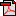  (16.8 KB)No registration statusImplementation in Data Set Specifications:Lung cancer (clinical) DSSHealth!, Superseded 14/05/2015Conditional obligation: Conditional on the patient not currently smoking but being a daily tobacco smoker in the past.

Lung cancer (clinical) NBPDSHealth!, Standard 14/05/2015Conditional obligation: Conditional on the patient not currently smoking but being a daily tobacco smoker in the past.